Автономная некоммерческая организация высшего и профессионального образования
 «ПРИКАМСКИЙ СОЦИАЛЬНЫЙ ИНСТИТУТ»(АНО ВПО «ПСИ»)УТВЕРЖДЕНАУченым советом АНО ВПО «ПСИ»(протокол от 12.05.2022 № 03)с изменениями, утвержденными Ученым советом АНО ВПО «ПСИ» (протокол от 06.02.2023 № 02)Председатель Ученого совета, ректорИ.Ф. Никитина ПРОГРАММАпроизводственной практики в профильных организацияхНаправление подготовки 37.03.01 Психология,профиль – социальная психологияКвалификация выпускника: бакалаврФорма обучения: очная, очно-заочнаяПермь-20221. Общие положения1.1. Настоящая программа производственной практики в профильных организациях подготовлена на основании учебного плана образовательной программы высшего образования – программы бакалавриата по направлению подготовки 37.03.01 Психология профиль – социальная психология (далее – программа бакалавриата), реализуемой Автономной некоммерческой организацией высшего и профессионального образования «Прикамский социальный институт» (далее – Институт) по очной и очно-заочной формам обучения.1.2. Разработка настоящей программы осуществлялась в соответствии с законодательством об образовании, включая федеральный государственный образовательный стандарт высшего образования – бакалавриат по направлению подготовки 37.03.01 Психология (далее – ФГОС ВО), и локальными нормативными актами Института.1.3. Настоящая программа является основным документом, непосредственно регулирующим в соответствии с требованиями ФГОС ВО прохождение производственной практики в профильных организациях обучающимися Института, осваивающими программу бакалавриата, и порядок оценки результатов этой практики. 2. Вид, тип практики, способы и формы ее проведения2.1. Вид практики – производственная практика, направленная на закрепление и развитие практических навыков и компетенций обучающихся Института в процессе выполнения определенных видов работ, связанных с профессиональной деятельностью.2.2. Тип производственной практики – производственная практика в профильных организациях. Практика проводится в профильных организациях, осуществляющих профессиональную деятельность в области социального обслуживания (в сферах: психологического сопровождения представителей социально уязвимых слоев населения; консультативной помощи работникам социальных служб, социальной помощи семье и замещающим семьям; оказания психологической помощи отдельным лицам (клиентам), попавшим в трудную жизненную ситуацию; просвещения и повышения психологической культуры населения). При этом практика определяется типом задач профессиональной деятельности (просветительско-профилактический, диагностический, коррекционно-развивающий, консультационный) в соответствии с ФГОС ВО и программой бакалавриата.2.3. Способами проведения практики являются:стационарная практика, которая проводится в Институте или профильной организации, расположенной в городе Перми;выездная практика, которая проводится в профильной организации, расположенной вне города Перми.2.4. Практика проводится в дискретной форме путем выделения в календарном учебном графике непрерывного периода учебного времени для ее проведения.3. Планируемые результаты обучения при прохождении практики в соотношении с планируемыми результатами освоения программы бакалавриата3.1. При прохождении практики обучающиеся Института должны закрепить, апробировать и развить знания, умения и навыки, отвечающие универсальным, общепрофессиональным и профессиональным компетенциям, предусмотренным ФГОС ВО и программой бакалавриата.3.2. К планируемым результатам обучения при прохождении практики в соответствии с настоящей программой относятся:3.2.1. в соотнесении с  установленными в программе бакалавриата индикаторами достижения универсальных компетенций:3.2.1.1 способность определять круг задач в рамках поставленной цели и выбирать оптимальные способы их решения, исходя из действующих правовых норм, имеющихся ресурсов и ограничений (индикаторы достижения УК-2: ИУК 2.1, ИУК 2.2, ИУК 2.3, ИУК 2.4, ИУК 2.5);3.2.1.2. опыт участия в командной работе с проявлением способности осуществлять социальное взаимодействие и реализовывать свою роль в команде (индикаторы достижения УК-3: ИУК 3.1, ИУК 3.2, ИУК 3.3, ИУК 3.4, ИУК 3.5);3.2.1.3. способность воспринимать межкультурное разнообразие общества в социально - историческом, этическом и философском контекстах (индикаторы достижения УК-5: ИУК 5.1, ИУК 5.2, ИУК5.3);3.2.1.4. опыт участия в командной работе с проявлением способности осуществлять социальное взаимодействие и реализовывать свою роль в команде (индикаторы достижения УК-9: ИУК 9.1, ИУК 9.2, ИУК9.3);3.2.1.5. способность принимать обоснованные экономические решения в различных областях жизнедеятельности (индикаторы достижения УК-10: ИУК 10.1, ИУК 10.2, ИУК 10.3, ИУК 10.4);3.2.2. в соотнесении с установленными в программе бакалавриата индикаторами достижения общепрофессиональных компетенций:3.2.2.1. способность осуществлять научное исследование на основе современной методологии (индикаторы достижения ОПК-1: ИОПК 1.1, ИОПК 1.2);3.2.2.2. умение применять методы сбора, анализа и интерпретации эмпирических данных в соответствии с поставленной задачей, оценивать достоверность эмпирических данных и обоснованность выводов научных исследований (индикаторы достижения ОПК-2: ИОПК 2.1, ИОПК 2.2, ИОПК 2.3 );3.2.2.3. умение выбирать адекватные, надежные и валидные методы количественной и качественной психологической оценки, организовывать сбор данных для решения задач психодиагностики в заданной области исследований и практики (индикаторы достижения ОПК-3: ИОПК 3.1, ИОПК 3.2, ИОПК 3.3, ИОПК 3.4);3.2.2.4. умение использовать основные формы психологической помощи для решения конкретной проблемы отдельных лиц, групп населения и (или) организаций, в том числе лицам с ограниченными возможностями здоровья и при организации инклюзивного образования (индикаторы достижения ОПК-4: ИОПК 4.1, ИОПК 4.2);3.2.2.5. способность выполнять организационную и техническую работу в реализации конкретных мероприятий профилактического, развивающего, коррекционного или реабилитационного характера (индикаторы достижения ОПК-5: ИОПК 5.1);3.2.2.6. умения оценивать и удовлетворять потребности и запросы целевой аудитории для стимулирования интереса к психологическим знаниям, практике и услугам (индикаторы достижения ОПК-6: ИОПК 6.1, ОПК 6.2, ИОПК 6.3);3.2.2.7. опыт поддерживать уровень профессиональной компетенции, в том числе за счет понимания и готовности работать под супервизией (индикаторы достижения ОПК-7: ИОПК 7.1, ИОПК 7.2, ИОПК 7.3);3.2.3. в соотнесении с установленными в программе бакалавриата индикаторами достижения профессиональных компетенций:  3.2.3.1. способность применять стандартные методы и технологии, позволяющие решать коррекционно-развивающие задачи (индикаторы достижения ПК-3: ИПК 3.1, ИПК 3.2, ИПК 3.3);3.2.3.2. умение применять стандартные методы и технологии, позволяющие решать коррекционно-развивающие задачи (индикаторы достижения ПК-4: ИПК 4.1, ИПК 4.2, ИПК 4.3, ИПК 4.4);3.2.3.3. навык осуществлять просветительскую деятельность населения, в том числе и работников социальной сферы, с целью повышения психологической компетентности, психологической культуры общества (индикаторы достижения ПК-5: ИПК 5.1, ИПК 5.2, ИПК 5.3, ИПК 5.4).4. Место практики в структуре программы бакалавриата4.1. Практика относится к обязательной части программы бакалавриата. Проведение практики запланировано:для обучающихся по очной форме – на конец шестого семестра, завершающего третий учебный год; для обучающихся по очно-заочной – на конец восьмого семестра, завершающего четвертый учебный год.4.2. Проведению практики предшествует:4.2.1. освоение обучающимися большей части дисциплин, включенных в учебный план и обеспечивающих получение подавляющего большинства универсальных, общепрофессиональных и профессиональных компетенций;4.2.2. проведение учебно-ознакомительной практики, в ходе которой закреплялись, апробировались и развивались отдельные знания, умения и навыки.4.3. Достижение планируемых результатов обучения при прохождении практики призвано способствовать освоению дисциплин, запланированных на последующие семестры.5. Объем, продолжительность и место прохождения практики5.1. Объем практики составляет шесть зачетных единиц.5.2. Продолжительность практики составляет четыре недели.5.3. Обучающиеся по своему выбору проходят практику:в Центре юридической и психологической помощи Института;в профильной организации, расположенной в городе Перми;в профильной организации, расположенной вне города Перми.Профильной организацией признается юридическое лицо любой организационно-правовой формы, которое осуществляет все или некоторые виды профессиональной деятельности в области социального обслуживания (в сферах: психологического сопровождения представителей социально уязвимых слоев населения; консультативной помощи работникам социальных служб, социальной помощи семье и замещающим семьям; оказания психологической помощи отдельным лицам (клиентам), попавшим в трудную жизненную ситуацию; просвещения и повышения психологической культуры населения) и которое заключило договор с Институтом о практической подготовке обучающихся. 6. Содержание практики6.1. Содержание практики образуют виды работ, связанных с будущей профессиональной деятельностью, которые обучающийся должен выполнять.6.2. Содержание практики определяется:индивидуальными заданиями, выдаваемыми обучающимся руководителем практики от Института;совместным рабочим графиком (планом) проведения практики, составляемым руководителями практики от Института и от профильной организации;рабочим графиком (планом) проведения практики, составляемым руководителем практики от Института, при прохождении обучающимся практики в Центре юридической  и психологической помощи Института;конкретными задачами и проблемами, возникающими в текущей деятельности Центра юридической и психологической помощи Института или профильной организации в период прохождения практики обучающимися.6.3. В содержание практики обязательно включаются:6.3.1. ознакомление обучающегося с правилами внутреннего трудового распорядка организации, в которой он проходит практику, правилами противопожарной безопасности, санитарно-эпидемиологическими правилами, гигиеническими нормативами, а также инструктаж обучающегося по охране труда и технике безопасности;6.3.2. изучение обучающимся Устава и других документов, регулирующих профессиональную  деятельность  организации, в которой он проходит практику; 6.3.3. виды работ, предусмотренных пунктом 3.2 настоящей программы, порядок и сроки их выполнения обучающимся;6.3.4. Подведение итогов практики, составление обучающимся отчета о прохождении практики.7. Формы отчетности по практике7.1. Формами отчетности по практике являются документы, содержащие:основания проведения практики (копия приказа ректора Института о направлении на практику, договор с профильной организацией);индивидуальные задания обучающегося при прохождении практики;дневник прохождения практики;отчет обучающегося о прохождении практики;характеристику обучающегося при прохождении практики, составленную руководителем практики от Института и (или) руководителем практики от профильной организации;ведомость текущего контроля;зачетную ведомость проведения промежуточной аттестации по результатам прохождения практики.7.2. Дневник прохождения практики ежедневно заполняется обучающимся на бумажном носителе в хронологической последовательности и содержит записи о дате и видах  выполнения им соответствующих работ. 7.3. Отчет о прохождении практики составляется обучающимся в письменной форме на бумажном носителе и включает в себя: перечень полученных обучающимся от руководителя практики индивидуальных заданий;систематизированный согласно индивидуальным заданиям перечень видов работ, выполненных обучающимся при прохождении практики;перечень выполненных обучающимся работ, не предусмотренных полученными индивидуальными заданиями, но соответствующих будущей профессиональной деятельности;комментарии обучающегося относительно характера, содержания и результата выполненных работ.7.4. В дневнике и отчете о прохождении практики не должны содержаться персональные данные граждан и подлинные наименования организаций, в интересах или в отношении которых выполнялись соответствующие виды работ.8. Фонд оценочных материалов для проведения текущего контроля успеваемости и промежуточной аттестации по практике8.1 Фонд оценочных материалов в целях проведения текущего контроля успеваемости при прохождении практики определяет последовательность проведения первичных контрольных мероприятий, их вид, контролируемые образовательные результаты, перечень контрольных заданий, шкалу оценки и критерии оценивания результатов контрольных мероприятий (Приложение № 1 к настоящей программе).8.2. Фонд оценочных материалов в целях проведения промежуточной аттестации по практике содержит систематизированный перечень заданий по практике, требования к ведению дневника и составлению отчета о прохождении практики, а также критерии оценивания результатов прохождения практики обучающимся (Приложение № 1 к настоящей программе).8.3. Формой промежуточной аттестации при прохождении практики является зачет, который проводится путем оценивания отчета о прохождении практики и собеседования с обучающимся. 9. Методические материалы, информационные и материально-технические ресурсы для проведения практики9.1. Для проведения практики в качестве методических материалов используются:9.1.1. печатные издания, электронные учебные издания и электронные образовательные ресурсы согласно перечню, предусмотренному в Приложении № 2 к настоящей программе;9.1.2. профессиональные базы данных и информационные справочные системы, находящиеся в распоряжении Института или  в свободном доступе согласно приложению № 3 к настоящей программе, а также находящиеся в распоряжении профильных организаций, в которых обучающиеся проходят практику.9.2. Для проведения практики используются все имеющиеся у Института информационные и материально-технические ресурсы, включая библиотечные фонды, электронную библиотечную систему, лицензионное программное обеспечение, аудитории, компьютеры, иное оборудование.9.3. Обучающимся, проходящим практику в Центре юридической и психологической помощи Института, предоставляются в помещениях Института рабочие места, оборудованные необходимой мебелью  и компьютером с установленным лицензионным и свободно распространяемым программным обеспечением, состав которого указан в приложении № 4 к настоящей программе, подключенным к многофункциональному устройству и сканеру, а также с возможностью подключения к информационно-телекоммуникационной сети «Интернет», обеспечением доступа в электронную информационно-образовательную среду Института, электронной библиотечной системе, к справочной правовой системе (СПС) КонсультантПлюс. Обучающиеся, проходящие практику в профильных организациях, пользуются помещениями профильной организации, согласованными в Договоре о практической подготовке обучающихся,  а также находящимися в них оборудованием и техническими средствами обучения.10. Материально-техническое обеспечение образовательной деятельности при реализации практики10.1. Центр юридической и психологической помощи Института, аудитория № 808Перечень основного оборудования: – учебное оборудование: доска меловая, учебные столы, стулья, стол для преподавателя, мягкий стул; – технические средства обучения: персональный компьютер с возможностью подключения к сети «Интернет» и обеспечением доступа в электронную информационно-образовательную среду организации, к Электронной библиотечной системе, мультимедийный проектор, переносной экран.Выделены учебные места для обучающихся с ОВЗ.Перечень учебно-наглядных пособий:- учебные стенды, лабораторное оборудование: куб Линка, кубики Кооса, доска Пурдье, доски Сегена, кинематометр, динамометр, тонометр, муляж головного мозга, набор специализированных компьютерных манипуляторов «Био-Мышь», диагностический комплекс «Conan», наборы психологических методик, тестов.Перечень используемого лицензионного программного обеспечения:- Операционная система Windows 10 home edition- MS Office Online- Интернет-браузер Google Chrome 10.2. Аудитория для самостоятельной работы № 906Перечень основного оборудования:– учебное оборудование: учебные столы, стулья, стол для работы с печатными изданиями, стеллажи для печатных изданий;– технические средства обучения: ноутбуки с возможностью подключения к сети «Интернет» и обеспечением доступа в электронную информационно-образовательную среду организации, к Электронной библиотечной системе.Выделены учебные места для обучающихся с ОВЗ.Перечень используемого лицензионного программного обеспечения:- Операционная система Windows 10 home edition- MS Office Online- Интернет-браузер Google Chrome - Справочная правовая система (СПС) КонсультантПлюсМесто нахождения:  614002, Пермский край, г. Пермь, Свердловский район, ул. Чернышевского, д. 28. Приложение № 1ФОНД ОЦЕНОЧНЫХ МАТЕРИАЛОВдля проведения текущего контроля успеваемости 
и промежуточной аттестации по производственной практике в профильных организациях1. Перечень заданий, используемых в качестве индивидуальных заданий обучающимся Института при прохождении ими производственной практики в профильных организациях1.1. Обучающийся должен ознакомиться:1.1.1. с правилами внутреннего трудового распорядка организации, в которой он проходит практику;1.1.2. с правилами противопожарной безопасности;1.1.3. с санитарно-эпидемиологическими правилами и гигиеническими нормативами;1.1.4. с правилами охраны труда и техники безопасности.1.2. Обучающийся должен изучить:1.2.1. устав организации, в которой он проходит практику;1.2.2. правоустанавливающие документы профильного подразделения организации, в котором он непосредственно проходит практику: приказ (решение, распоряжение) о создании, положение;1.2.3. основные локальные нормативные акты, регулирующие профессиональную деятельность организации (профильного подразделения организации) и ее сотрудников.1.3. Обучающийся должен самостоятельно либо совместно с другими обучающимися и (или) сотрудниками профильной организации провести:1.3.1. разработать диагностическую программу по изучению проблемной группы (группы риска);1.3.2. провести психодиагностические исследование группы, написать заключение с описанием интерпретации эмпирических данных;1.3.3. провести психодиагностические изучение личности, написать заключение с описанием интерпретации эмпирических данных;1.3.4. разработку коррекционной/или профилактической программы для проблемной группы (группы риска), по возможности с учетом культурных и социальных особенностей аудитории; 1.3.5. ассистировать психологу при проведении 3-4 коррекционных (развивающих) занятий; 1.3.6. самостоятельно провести 1-2 развивающих (тренинговых) занятия по согласованию с психологом; 1.3.7. наблюдать за работой психолога, использующего базовые дефектологические знания в социальной и профессиональной сферах, экономические понятия, категории и законы, при консультировании отдельных лиц, групп населения, в том числе с ограниченными возможностями здоровья (с фиксацией профессиональных умений и навыков);1.3.8. провести/смоделировать одну пробную самостоятельную консультацию по согласованию с психологом, решающую задачи коррекционно-развивающего направления; 1.3.9. участвовать / ассистировать в психологическом просвещении (помощь психологу);1.3.10. разработать план просветительской работы в организации для конкретной группы риска;1.3.11. провести одну просветительскую беседу /собрание;1.3.12. ассистировать психологу при выполнении его профессиональных обязанностей.1.3.13. разработку рекомендаций по совершенствованию изученных организационных характеристик. Примечание. При выполнении перечисленных выше видов работ обучающийся должен использовать информационные справочные системы, профессиональные базы данных и современные информационные технологии.2. Организация текущего контроля успеваемости обучающихся при прохождении практики2.1. Организация текущего контроля успеваемости обучающихся при прохождении практики (далее – текущий контроль) включает:первичные контрольные мероприятия текущего контроля (далее – первичные контрольные мероприятия) и их последовательность;перечень контрольных заданий и контролируемые образовательные результаты;оценку и критерии оценивания результатов контрольного мероприятия.2.2. Первичные контрольные мероприятия проводятся в виде проверки и оценивания выполнения обучающимся полученных индивидуальных заданий.2.3. Перечень контрольных заданий и контролируемые образовательные результаты (в соотнесении с установленными в программе бакалавриата индикаторами достижения универсальных, общепрофессиональных компетенций): 2.3.1. представление списка изученных документов организации, правил трудового распорядка организации, основных локальных нормативных актов, регулирующих профессиональную деятельность организации (профильного подразделения организации) и ее сотрудников (индикатор достижения УК-2: ИУК 2.1, ИУК 2.2, ИУК 2.3, ИУК 2.4; индикатор достижения УК-5: ИУК 5.1, ИУК 5.2, ИУК 5.3; индикатор достижения УК-9: ИУК 9.1; УК-10: ИУК 10.2; индикатор достижения ОПК1: ИОПК 1.1; индикатор достижения ОПК 4: ИОПК 4.1; индикатор достижения ОПК 5: ИОПК 5.1; индикатор достижения ПК – 4: ИПК 4.1; индикатор достижения ПК-5: ИПК 5.1)2.3.2. представление плана программы диагностики проблемной группы, личности (индикатор достижения УК-2: ИУК 2.1, ИУК 2.2, ИУК 2.3, ИУК 2.4 ИУК 2,5; индикатор достижения УК-3: ИУК 3,1 ИУК 3,3, ИУК 3,4; индикатор достижения УК-5: ИУК 5.1, ИУК 5.2, ИУК 5.3; индикатор достижения УК-9: ИУК 9.1, ИУК 9.3; индикатор достижения УК-10: ИУК 10.1, 10.2, ИУК 10,3; индикатор достижения ОПК-1: ИОПК 1.1; индикатор достижения ОПК-2: ИОПК 2.1; индикатор достижения ОПК-3:ИОПК 3.1, ИОПК 3.2, ИОПК 3.3, ОПК 3.4, ОПК 3.5.; индикатор достижения ОПК -4: ИОПК 4.1, ИОПК 4,2; индикатор достижения ОПК 5: ИОПК 5.1; индикатор достижения ОПК-7: ИОПК 7.1, ИОПК 7.2, ИОПК 7.3; индикатор достижения ПК -3: ИПК 3,1, ИПК 3.2, ИОПК 3.3)2.3.3. ассистирование специалисту-психологу при выполнении его профессиональных обязанностей в присутствии руководителя практики от Института или иного преподавателя Института (индикатор достижения УК-2: ИУК 2.1, ИУК 2.2, ИУК 2.3, ИУК 2.4; индикатор достижения УК-3: ИУК 3.1, ИУК 3.2, ИУК 3.3, ИУК 3.4; индикатор достижения УК-5: ИУК 5.1, ИУК 5.2, ИУК 5.3; индикатор достижения УК-9: ИУК 9.1, ИУК 9.2, ИУК 9.3; индикатор достижения ОПК -4: ИОПК 4.1, ИОПК 4,2; индикатор достижения ОПК 5: ИОПК 5.1; индикатор достижения ОПК -6: ИОПК 6.1, ИОПК 6.2, ИОПК 6.3; индикатор достижения ОПК-7: ИОПК 7,1, ИОПК 7.2, ИОПК 7.3; индикатор достижения ПК-4: ИПК 4,1,ИПК 4,2, ИПК 4,3; индикатор достижения ПК-5: ИПК 5.2); 2.3.4. представление плана коррекционной/или профилактической программы для проблемной группы (группы риска), по возможности с учетом культурных и социальных особенностей аудитории (индикатор достижения УК-2: ИУК 2.1, ИУК 2.2, ИУК 2.3, ИУК 2.4, ИУК 2.5; индикатор достижения УК-3: ИУК 3.1, ИУК 3.2, ИУК 3.3, ИУК 3.4; индикатор достижения УК-5: ИУК 5.1, ИУК 5.2, ИУК 5.3; индикатор достижения УК-9: ИУК 9.1, ИУК 9.2, ИУК 9.3; индикатор достижения ИУК 10: ИУК 10.1, ИУК 10.2, ИУК 10.3, ИУК 10.4; индикатор достижения ОПК – 1: ИОПК 1.1, ИОПК 1.2; индикатор достижения ОПК – 2: ИОПК 2.1, ИОПК 2.2, ИОПК 2.3;  индикатор достижения ОПК -3: ИОПК 3.3;индикатор достижения ОПК -4: ИОПК 4.1, ИОПК 4,2; индикатор достижения ОПК 5: ИОПК 5.1; индикатор достижения ОПК -6: ИОПК 6.1, ИОПК 6.2, ИОПК 6.3; индикатор достижения ОПК-7: ИОПК 7,1, ИОПК 7.2, ИОПК 7.3; индикатор достижения ПК-3: ИОПК 3.3; индикатор достижения ПК-4: ИПК 4,1,ИПК 4,2, ИПК 4,3; индикаторы ПК-5: ИПК 5.2, ИПК 5.3, ИПК 5.4); 2.3.5. представление плана просветительской работы в организации для конкретной группы риска (индикатор достижения УК-2: ИУК 2.1, ИУК 2.2, ИУК 2.3, ИУК 2.4, ИУК 2.5; индикатор достижения УК-3: ИУК 3.1, ИУК 3.2, ИУК 3.3, ИУК 3.4; индикатор достижения УК-5: ИУК 5.1, ИУК 5.2, ИУК 5.3; индикатор достижения УК-9: ИУК 9.1, ИУК 9.2, ИУК 9.3; индикатор достижения ИУК 10: ИУК 10.1, ИУК 10.2, ИУК 10.3, ИУК 10.4; индикатор достижения ОПК – 1: ИОПК 1.1, ИОПК 1.2; индикатор достижения ОПК – 2: ИОПК 2.1, ИОПК 2.2, ИОПК 2.3; индикатор достижения ОПК -3: ИОПК 3.3;индикатор достижения ОПК -4: ИОПК 4.1, ИОПК 4,2; индикатор достижения ОПК 5: ИОПК 5.1; индикатор достижения ОПК -6: ИОПК 6.1, ИОПК 6.2, ИОПК 6.3; индикатор достижения ОПК-7: ИОПК 7,1, ИОПК 7.2, ИОПК 7.3; индикатор достижения ПК-3: ИОПК 3.3; индикатор достижения ПК-4: ИПК 4,1,ИПК 4,2, ИПК 4,3; индикаторы ПК-5: ИПК 5.2, ИПК 5.3, ИПК 5.4);2.3.6. представление дневника прохождения практики, заполненного по состоянию на дату, предшествующую дате проведения текущего контроля успеваемости (индикатор достижения УК-2: ИУК 2.1, ИУК 2.2, ИУК 2.3, ИУК 2.4; индикатор достижения УК-3: ИУК 3.1, ИУК 3.2, ИУК 3.3, ИУК 3.4; индикатор достижения УК-5: ИУК 5.1, ИУК 5.2, ИУК 5.3; индикатор достижения УК-9: ИУК 9.1, ИУК 9.2, ИУК 9.3;индикатор достижения ОПК -1: ИОПК 1.1, ИОПК 1.2; индикатор достижения ОПК 2: ИОПК 2.1, ИОПК 2.2; индикатор достижения ОПК-3: ИОПК 3.1, ИОПК 3.3; индикатор достижения ОПК -4: ИОПК 4.1, ИОПК 4,2; индикатор достижения ОПК 5: ИОПК 5.1; индикатор достижения ОПК -6: ИОПК 6.1, ИОПК 6.2, ИОПК 6.3; индикатор достижения ОПК-7: ИОПК 7,1, ИОПК 7.2, ИОПК 7.3; индикатор достижения ПК-3: ИОПК 3.1; достижения ПК-4: ИПК 4,1,ИПК 4,2, ИПК 4,3; индикатор достижения ПК-5: ИПК 5.2)2.4. Оценка и критерии оценивания результатов контрольных мероприятий: 2.4.1. по результатам выполнения контрольного задания обучающемуся Института выставляется одна из оценок: «зачтено» или «не зачтено»;2.4.2. при оценивании результатов выполнение контрольного задания используются следующие критерии:оценка «зачтено» выставляется обучающемуся, регулярно заполняющему дневник прохождения практики и выполнившему по требованию руководителя практики поставленные перед ним контрольные задания безупречно либо с несущественными ошибками, вызванными недостаточным опытом осуществления профессиональной деятельности;оценка «не зачтено» выставляется обучающемуся, не представившему дневник прохождения практики либо заполняющего данный дневник нерегулярно, а также не выполнившему контрольные мероприятия либо допустившему при их выполнении существенные ошибки, то есть явные отклонения от требований. 2.5. Последовательность проведения первичных контрольных мероприятий: контроль выполнения индивидуального задания проводится один раз за практику по истечении 7 дней со дня начала практики посредством:запроса у обучающегося и оценивания дневника прохождения практики, заполненного в соответствии с пунктом 2.3.6;запроса у обучающегося и оценивания одного из документов, предусмотренных пунктами 2.3.1, 2.3.2, 2.3.4, 2.3.5 настоящего приложения, либо проведения контрольного мероприятия, предусмотренного пунктом 2.3.3 настоящего приложения. 3. Дневник прохождения производственной практики в профильных организациях (приводится образец)Титульный лист:Вторая и последующие страницы:Дневник ведется в соответствии с требованиями к оформлению и содержанию, установленными пунктами 7.2, 7.4 программы производственной практики в профильных организациях, и образцом дневника, приведенным в настоящем приложении.4. Отчет о прохождении производственной практики в профильных организациях4.1. Отчет обучающегося Института о прохождении производственной практики в профильных организациях включает в себя:4.1.1. перечень индивидуальных заданий, полученных обучающимся от руководителя практики;4.1.2. перечень выполненных обучающимся за время прохождения практики работ, соответствующих каждому индивидуальному заданию;4.1.3. перечень выполненных обучающимся работ, не предусмотренных полученными индивидуальными заданиями, но соответствующих будущей профессиональной деятельности;4.1.4. комментарии обучающегося относительно характера, содержания и результата выполненных работ.4.2. К отчету могут быть приложены с согласия профильной организации документы, подготовленные обучающимся за время прохождения практики.4.3. Отчет составляется в соответствии с требованиями к оформлению и содержанию, установленными пунктами 4.1, 4.2 программы производственной практики в профильных организациях, пунктами 3.1, 3.2 настоящего приложения и образцом отчета о прохождении производственной практики в профильных организациях, приведенным в настоящем приложении. Отчет о прохождении производственной практикив профильных организациях(приводится образец):Титульный лист:Вторая и последующие страницы:5. Критерии оценивания результатов прохождения обучающимся производственной практики в профильных организациях 5.1. По результатам прохождения производственной практики в профильных организациях обучающемуся Института выставляется одна из оценок: «зачтено» или «не зачтено».5.2. При оценивании результатов прохождения производственной практики в профильных организациях используются следующие критерии:оценки «зачтено» заслуживает обучающийся Института, в основном выполнивший программу производственной практики в профильных организациях, в целом справившийся с индивидуальными заданиями, полученными от руководителя практики, удовлетворительно составивший отчет о прохождении производственной практики в профильных организациях в соответствии с установленными требованиями к оформлению и содержанию; оценки «не зачтено» заслуживает обучающийся Института, не выполнивший полностью или большей частью программу производственной практики в профильных организациях и (или) не справившийся с индивидуальными заданиями, полученными от руководителя практики, либо не составивший отчет о прохождении производственной практики в профильных организациях в соответствии с установленными требованиями к оформлению и содержанию.   Приложение № 2ПЕРЕЧЕНЬпечатных изданий, электронных учебных изданий и электронныхобразовательных ресурсов, рекомендуемых для методического обеспечения прохождения производственной практикив профильных организацияхОсновная литература1.	Психологическое консультирование в социальных практиках психологической помощи : учебное пособие / Т.Г. Бохан [и др.].. — Томск : Издательский Дом Томского государственного университета, 2019. — 163 c. — ISBN 978-5-94621-817-7. — Текст : электронный // IPR SMART : [сайт]. — URL: https://www.iprbookshop.ru/116831.html . — Режим доступа: для авторизир. пользователей2.	Лучинин А.С. Психодиагностика: учебное пособие / Лучинин А.С.. — Саратов: Научная книга, 2019. — 159 c. — ISBN 978-5-9758-1812-6. — Текст: электронный // Электронно-библиотечная система IPR BOOKS: [сайт]. — URL: https://www.iprbookshop.ru/81043.html3.	Мартынова Е.В. Индивидуальное психологическое консультирование. Теория, практика, обучение / Мартынова Е.В.. — Москва : Генезис, 2020. — 383 c. — ISBN 978-5-98563-406-8. — Текст : электронный // IPR SMART : [сайт]. — URL: https://www.iprbookshop.ru/95360.html. — Режим доступа: для авторизир. пользователей4.	Мицкевич А.Н. Первая и превентивная психологическая помощь в повседневной жизнедеятельности : памятка для педагогов, родителей, студентов, волонтеров, вожатых, работников социальных организаций / Мицкевич А.Н., Петров С.В.. — Москва : Московский педагогический государственный университет, 2018. — 60 c. — ISBN 978-5-4263-0627-1. — Текст : электронный // IPR SMART : [сайт]. — URL: https://www.iprbookshop.ru/97757.html . — Режим доступа: для авторизир. пользователей5.	Клаус Фопель Технология ведения тренинга: теория и практика / Клаус Фопель. — Москва : Генезис, 2020. — 263 c. — ISBN 978-5-98563-430-3. — Текст : электронный // IPR SMART : [сайт]. — URL: https://www.iprbookshop.ru/95350.html . — Режим доступа: для авторизир. пользователей6.	Ильченко Н.В. Содержание психолого-педагогического сопровождения ребенка и его семьи в системе ранней помощи: диагностика и коррекция : практикум / Ильченко Н.В., Орлова Е.В., Чернявская Е.А.. — Омск : Издательство ОмГПУ, 2018. — 196 c. — ISBN 978-5-8268-2138-1. — Текст : электронный // IPR SMART : [сайт]. — URL: https://www.iprbookshop.ru/105326.html . — Режим доступа: для авторизир. пользователей7.	Ермакова Н.И. Психодиагностика: учебное пособие для бакалавров / Ермакова Н.И., Перепелкина Н.О., Мутавчи Е.П.. — Москва: Дашков и К, Ай Пи Эр Медиа, 2018. — 224 c. — ISBN 978-5-394-02974-5. — Текст: электронный // Электронно-библиотечная система IPR BOOKS: [сайт]. — URL: https://www.iprbookshop.ru/72995.html 8.	Белашева И.В. Психологическая коррекция и реабилитация : учебное пособие (курс лекций) / Белашева И.В., Есаян М.Л., Польшакова И.Н.. — Ставрополь : Северо-Кавказский федеральный университет, 2019. — 200 c. — Текст : электронный // IPR SMART : [сайт]. — URL: https://www.iprbookshop.ru/99457.html . — Режим доступа: для авторизир. пользователей9.	Буравцова Н.В. Психологическое консультирование и психотерапия семьи: теория и практика : учебное пособие / Буравцова Н.В.. — Новосибирск : Новосибирский государственный университет экономики и управления «НИНХ», 2018. — 354 c. — ISBN 978-5-7014-0893-5. — Текст : электронный // IPR SMART : [сайт]. — URL: https://www.iprbookshop.ru/95213.html . — Режим доступа: для авторизир. пользователей. - DOI: https://doi.org/10.23682/95213Дополнительная литератураПсихология деятельности в экстремальных условиях : учеб. пособие / [В. Н. Непопалов, В.Ф. Сопов, А. В. Родионов и др.; под ред. А. Н. Блеера]. — М.; Издательский центр «Академия», 2008. — 256 с.Григорьев Н.Б. Психологическое консультирование, психокоррекция и профилактика зависимости [Электронный ресурс]: учебное пособие/ Григорьев Н.Б.— Электрон. текстовые данные.— СПб.: Санкт-Петербургский государственный институт психологии и социальной работы, 2012.— 304 c.— Режим доступа: http://www.iprbookshop.ru/22989.— ЭБС «IPRbooks».Гриднева С.В. Феноменология страхов: психологическая коррекция и профилактика : учебник / Гриднева С.В., Тащёва А.И.. — Ростов-на-Дону : Издательство Южного федерального университета, 2018. — 160 c. — ISBN 978-5-9275-2500-3. — Текст : электронный // IPR SMART : [сайт]. — URL: https://www.iprbookshop.ru/87510.html . — Режим доступа: для авторизир. пользователейЕршова Д.А. Экстренная психологическая помощь : курс лекций / Ершова Д.А., Есаян М.Л., Макадей Л.И.. — Ставрополь : Северо-Кавказский федеральный университет, 2017. — 162 c. — Текст : электронный // IPR SMART : [сайт]. — URL: https://www.iprbookshop.ru/83207.html . — Режим доступа: для авторизир. пользователейЗеер Э.Ф. Профориентология: теория и практика : учебное пособие для высшей школы / Зеер Э.Ф., Павлова А.М., Садовникова Н.О.. — Москва : Академический проект, 2020. — 189 c. — ISBN 978-5-8291-2724-4. — Текст : электронный // IPR SMART : [сайт]. — URL: https://www.iprbookshop.ru/110079.html . — Режим доступа: для авторизир. пользователейКиселева М.Г. Если ребенок болеет. Психологическая помощь тяжелобольным детям и их семьям / Киселева М.Г.. — Москва : Генезис, 2020. — 176 c. — ISBN 978-5-98563-351-1. — Текст : электронный // IPR SMART : [сайт]. — URL: https://www.iprbookshop.ru/89321.html . — Режим доступа: для авторизир. пользователейКлаус Фопель На пороге взрослой жизни. Психологическая работа с подростковыми и юношескими проблемами. Личность. Способность и сильные стороны. Отношение к телу / Клаус Фопель. — Москва : Генезис, 2020. — 213 c. — ISBN 978-5-98563-541-6. — Текст : электронный // IPR SMART : [сайт]. — URL: https://www.iprbookshop.ru/95354.html . — Режим доступа: для авторизир. пользователейКлаус Фопель На пороге взрослой жизни. Психологическая работа с подростковыми и юношескими проблемами. Отделение от семьи. Любовь и дружба. Сексуальность / Клаус Фопель. — Москва : Генезис , 2020. — 172 c. — ISBN 978-5-98563-542-3. — Текст : электронный // IPR SMART : [сайт]. — URL: https://www.iprbookshop.ru/95346.html . — Режим доступа: для авторизир. пользователейЛеопольд Сонди Учебник экспериментальной диагностики влечений: глубинно-психологическая диагностика и ее применение в психопатологии, психосоматике, судебной психиатрии, криминологии, психофармакологии, профессиональном, семейном и подростковом консультировании, характерологии и этнологии / Леопольд Сонди. — Москва : Когито-Центр, 2019. — 555 c. — ISBN 3-456-30513-3, 5-89353-136-1. — Текст : электронный // IPR SMART : [сайт]. — URL: https://www.iprbookshop.ru/88343.html . — Режим доступа: для авторизир. пользователейПахальян В.Э. Психологическое консультирование [Электронный ресурс]: учебное пособие/ Пахальян В.Э.— Электрон. текстовые данные.— Саратов: Вузовское образование, 2015.— 311 c.— Режим доступа: http://www.iprbookshop.ru/29299.— ЭБС «IPRbooks».Психологическая диагностика в клинике : учебное пособие / Ю.Г. Фролова [и др.].. — Минск : Вышэйшая школа, 2017. — 192 c. — ISBN 978-985-06-2908-1. — Текст : электронный // IPR SMART : [сайт]. — URL: https://www.iprbookshop.ru/90816.html . — Режим доступа: для авторизир. пользователейРягузова Е.В. Теория и практика профессионального общения: психология общения : учебное пособие для студентов бакалавриата, обучающихся по направлению 37.03.01 «Психология» / Рягузова Е.В.. — Саратов : Издательство Саратовского университета, 2019. — 80 c. — ISBN 978-5-292-04607-3. — Текст : электронный // IPR SMART : [сайт]. — URL: https://www.iprbookshop.ru/99042.html . — Режим доступа: для авторизир. пользователейСеменова Л.Э. Психодиагностика: учебно-методическое пособие / Семенова Л.Э.. — Саратов: Вузовское образование, 2017. — 92 c. — ISBN 978-5-4487-0151-1. — Текст: электронный // Электронно-библиотечная система IPR BOOKS: [сайт]. — URL: https://www.iprbookshop.ru/72884.htmlСоколова М.М. Психодиагностика: учебное пособие / Соколова М.М.. — Казань: Казанский национальный исследовательский технологический университет, 2016. — 184 c. — ISBN 978-5-7882-2016-1. — Текст: электронный // Электронно-библиотечная система IPR BOOKS: [сайт]. — URL: https://www.iprbookshop.ru/79485.htmlТкаченко И.В. Детско-родительские отношения в семье, воспитывающей ребёнка с ограниченными возможностями здоровья: феноменология, диагностика, психологическая помощь : монография / Ткаченко И.В., Евдокимова Е.В.. — Армавир : Армавирский государственный педагогический университет, 2019. — 183 c. — Текст : электронный // IPR SMART : [сайт]. — URL: https://www.iprbookshop.ru/82444.html . — Режим доступа: для авторизир. пользователейЯэль Авраам Почему со мной никто не дружит? Психологическая помощь детям-изгоям / Яэль Авраам. — Москва : Генезис, 2020. — 232 c. — ISBN 978-5-98563-611-6. — Текст : электронный // IPR SMART : [сайт]. — URL: https://www.iprbookshop.ru/96442.html . — Режим доступа: для авторизир. пользователейАбаева И.В. Психологическая поддержка детей и взрослых при переживании стресса и кризисных ситуаций : учебно-методическое пособие / Абаева И.В.. — Владикавказ : Северо-Осетинский государственный педагогический институт, 2017. — 125 c. — Текст : электронный // IPR SMART : [сайт]. — URL: https://www.iprbookshop.ru/73814.html . — Режим доступа: для авторизир. пользователей. - DOI: https://doi.org/10.23682/73814Авдулова Т. П. Психология менеджмента: Учеб. пособие. — М.: Издательский центр «Академия», 2003. - 256 с.Актуальные вопросы практической психологии. Вопросы диагностики и профилактики аддикции у молодежи: нехимические аддикции: Матер. 2 межвуз.науч.-практ. конф. (Пермь, 18.11.2010).-Пермь: ПСИ, 2011.-64 с.Бронников А.Г. Наркомания - белая смерть. Расследование и предупреждение незаконного распространения наркотических веществ. Учебное пособие для сотрудников правоохранительных органов и студентов юридических учебных заведений / Под ред. генерал- лейтенанта милиции Ю.Г. Горлова. - 3-е изд., перераб. и доп. — Пермь, 2006. - 140 с.Вачков И.В. Психология тренинговой работы : Содержательные, организационные и методические аспекты ведения тренинговой группы / И В. Вачков. — М.: Эксмо, 2008. — 416 с. — (Образовательный стандарт XXI).Веракса Н.Е. Методологические основы психологии : учеб. пособие для студ. / Н.Е. Веракса. — 2-е изд., испр. — М. : Издательский центр «Академия», 2013. — 240 с. — (Сер. Бакалавриат).Глуханюк Н.С. Психодиагностика : учебник для студ./ Н.С.Глуханюк, Д.Е. Щипанова. — 2-е изд., испр. — М. : Издательский центр «Академия», 2013. — 240 с. — (Сер. Бакалавриат).Ефимова Н.С. Социальная психология: учебник / Н.С. Ефимова, А.В. Литвинова. - Доп. МО. - М.: Юрайт, 2015. - 444с.Загвязинский В. И., Атаханов Р. Методология и методы психолого-педагогического исследования: Учеб. пособие для студ.высш. пед. учеб. заведений. — М.: Издательский центр «Академия», 2001. — 208 с.Зеер Э.Ф. Психология профессий: Учебное пособие для студентов вузов.— 3-е изд., перераб., доп.— М.: Академический Проект; Фонд «Мир», 2005. — 336 с.— («Gaudeamus»).Зеер Э.Ф., Павлова А.М., Садовникова Н.О. Профориентология: Теория и практика: Учеб. пособие для высшей школы. — М.: Академический Проект; Екатеринбург: Деловая книга, 2006. — 192 с. — («Gaudeamus»).Изотова Е.И. Психологическая служба в системе образования : учеб. пособие для студ. / Е. И. Изотова. — 3-е изд., испр. и доп. — М. : Издательский центр «Академия», 2012. — 304 с. — (Сер. Бакалавриат).Иршенко, Т.(иеромонах) Причины девиантного поведения человека в свете право­славного учения о смысле и цели жизни : монография / Тихон Иршенко. — Изд. 2-е, испр. и доп. — Владивосток : Изд- во Дальневост. ун-та, 2009. — 168 с.Истратова О.И. Психодиагностика : коллекция лучших тестов / О. Н. Истратова, Т. В. Эксакусто. — Изд. 7-е. Ростов н/Д : Феникс, 2010. — 375, [1] с. : ил. — (Психологический практикум).Корнилова Т. В., Смирнов С. Д.  Методологические основы психологии. — СПб.: Питер, 2009. — 320 с.: ил. — (Серия «Учебное пособие»).КоробкинаЗ. В. Профилактика наркотической зависимости у детей и молодежи: Учеб. пособие для студ./В. Коробкина, В. А. Попов. — 4-е изд., стер. — М.: Издательский центр «Академия», 2010. — 192 с.Коробкова В.В. Социально-педагогическая работа с семьей, находящейся в социально-опасном положении, в условиях общеобразовательного учреждения [Электронный ресурс]: учебно-методическое пособие/ Коробкова В.В., Галиева С.Ю.— Электрон. текстовые данные.— Пермь: Пермский государственный гуманитарно-педагогический университет, 2012.— 110 c.— Режим доступа: http://www.iprbookshop.ru/32095.— ЭБС «IPRbooks», по паролюКреативный ребенок: Диагностика и развитие творческих способностей / Серия «Мир вашего ребенка». — Ростов н/Д: Феникс, 2004. — 416 с.; цв. илл.Мальцева, Т.В. Профессиональное психологическое консультирование: учеб. пособие / Т.В. Мальцева, И.Е. Реуцкая. — М.: ЮНИТИ-ДАНА, 2010. — 143 с. Марасанов Г.И. Социально-психологический тренинг [Электронный ресурс]/ Марасанов Г.И.— Электрон. текстовые данные.— М.: Когито-Центр, 2001.— 251 c.— Режим доступа: http://www.iprbookshop.ru/15646.— ЭБС «IPRbooks», по паролюМарцинковская Т.Д. Общая и экспериментальная психология : учебник для студ. / Т.Д. Марцинковская, Г. В. Шукова. — М. : Издательский центр «Академия», 2013. — 368 с. — (Сер. Бакалавриат).Мир детства: Учебное пособие по педагогическому практикуму / Авт.-сост. А.С. Садовская - Пермь: ПСИ, 2007 - 144 с.Обухова Л.Ф. Возрастная психология : учебник для вузов. — М.: Высшее образование; МГППУ, 2009. — 460 с. — (Основы наук).Основы психологии семьи и семейного консультирования: Учеб. пособие для студ. высш. учеб. заведений / Под общ. ред. Н.Н. Посысоева. — М.: Изд-во ВЛАДОС-ПРЕСС, 2004. — 328 с.Педагогическая психология: Учебное пособие./ Под ред. Л. А. Регуш, А. В. Орловой — СПб.: Питер, 2011.— 416 с.Питер, 2010. — 352 с. — (Серия «Учебное пособие»).Практикум по возрастной психологии : учеб. пособие для студ. / Е. И. Изотова, Т. В. Костяк, Т. П. Авдулова и др.; под ред. Е. И. Изотовой. — М. : Издательский центр «Академия», — 272 с. — (Сер. Бакалавриат).Практическая психодиагностика. Методики и тесты. Учебное пособие. / Райгородский Д.Я. (ред.-сост.)- Самара: Издательский Дом «БАХРАХ-М», 2009. - 672 с.Психологическая диагностика: Учебник для вузов / Под ред. М. К. Акимовой, К. М. Гуревича. — СПб.: Питер, 2008. — 652 с.: ил.Психология интеллекта: тесты: учебно-практич. пособ. /Шаурова Т.Г., Шуваева О.И..- Пермь, НП ВПО ПСИ, 2006.- 128с.Руденко А. М.  Психологический практикум / А. М. Руденко. — Ростов н/Д : Феникс, 2008. — 492, [1] с. — (Высшее образование).Технологии профилактики девиаций в социальной сфере: Учебно-методический комплекс / Под ред. Я. И. Гилинского. — СПб.: Изд-во РГПУ им. А. И. Герцена, 2008. — 200 с.Технология. Профориентация: Тесты / Авт.-сост. И. П. Арефьев. - М.: Изд-во НЦ ЭНАС, 2005. - 96 с. - (Портфель учителя).Фурманов И.А. Психология детей с нарушениями поведения : пособие для психологов и педагогов / И.А. Фурманов. — М. : Гуманитар. изд. центр ВЛАДОС, 2004. — 351 с. : ил. — (Биб­лиотека психолога).Хухлаева, О. В. Психология развития и возрастная психология : учебник для бакалавров / О. В. Хухлаева, Е. В. Зыков, Г. В. Бубнова. — М. : Издательство Юрайт, 2013. — 367 с. — Серия : Бакалавр. Базовый курс.Шапарь В. Б. Практическая психология. Психодиагностика групп и коллективов: учеб. пособие / В. Б. Шапарь. — Ростов н/Д.: Феникс, 2006. — 448 с.: ил. — (Психологический факультет).Приложение №3ПЕРЕЧЕНЬпрофессиональных баз данных и информационных справочных систем1.	Справочная правовая система (СПС) КонсультантПлюс2.	Федеральный портал «Российское образование» http://www.edu.ru3.	Электронно-библиотечная система IPRbooks (ЭБС IPRbooks): http://www.iprbookshop.ru4.	Научная электронная библиотека eLIBRARY.RU: https://elibrary.ru5.	Национальная электронная библиотека (НЭБ): https://rusneb.ru6.	Электронно-библиотечная система издательства «Лань»: http://e.lanbook.com/7.	Российская государственная библиотека (РГБ) http://www.rsl.ru/8.	Авторефераты диссертаций ВАК http://vak.ed.gov.ru/9.	Реферативная база данных на иностранных языках: https://www.scopus.com10.	Вестник Московского университета. Серия 14. Психология www.psy.msu.ru/science/vestnik/ 11.	Вопросы психологии www.voppsy.ru/ 12.	Журнал практического психолога http://prakpsyjournal.ru/ 13.	Национальный психологический журнал http://npsyj.ru/14.	Портал психологических изданий http://psyjournals.ru/journal_catalog/ 15.	Психологические исследования http://psystudy.ru/ 16.	Психологический журнал http://www.ipras.ru/cntnt/rus/institut_p/psihologic.html 17.	Электронная психологическая библиотека http://www.koob.ru18.	Энциклопедия психодиагностики http://psylab.info19.	Портал психологических изданий на иностранном языке psychologytoday.comПриложение №4Состав комплекта (комплектов) лицензионногои свободно распространяемого программного обеспеченияОперационная система Windows 10 home editionMS Office OnlineИнтернет браузер Google Chrome ДНЕВНИКпрохождения производственной практики в профильных организацияхОбучающийся:  ФИО     Осваиваемая основная профессиональная образовательная программа: образовательная программа высшего образования – программа бакалавриата по направлению подготовки 37.03.01 Психология профиль – социальная психологияформа обучения:  ____________курс:  ______________________ Место прохождения практики: ____________________Срок прохождения практики:- дата начала практики -  «_____» ___________ 202__ г.- дата окончания практики  -  «_____» ___________ 202__ г.-2--3-                                                                     …                Обучающийся:            _____________/______________          «___»________________20___г.                               (подпись)                        (ФИО)ОТЧЕТо прохождении производственной практики в профильных организацияхОбучающийся  ФИО     Осваиваемая основная профессиональная образовательная программа: образовательная программа высшего образования – программа бакалавриата по направлению подготовки 37.03.01 Психология профиль – социальная психологияформа обучения:  ____________курс:  ______________________ Место прохождения практики: ____________________Срок прохождения практики:- дата начала практики -  «_____» ___________ 202__ г.- дата окончания практики  -  «_____» ___________ 202__ г.Перечень полученных обучающимся от руководителя практики индивидуальных заданий: ______________________________________________________________________________________________________________________________________________________________________Систематизированный согласно индивидуальным заданиям перечень видов работ, выполненных обучающимся при прохождении практики:______________________________________________________________________________________________________________________________________________________________________________________Перечень выполненных обучающимся работ, не предусмотренных полученными индивидуальными заданиями, но соответствующих будущей профессиональной деятельности: __________________________________________________________________________________________________________________________________________________________Комментарии обучающегося относительно характера, содержания и результата выполненных работ: __________________________________________________________________________________________________________________________________________________________________Приложения (при наличии): 1._______________2._______________…Обучающийся:_______________/______________   «___»________________20___г.                     (подпись)                               (ФИО)ДОКУМЕНТ ПОДПИСАН ЭЛЕКТРОННОЙ ПОДПИСЬЮПОДПИСЬ 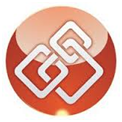 